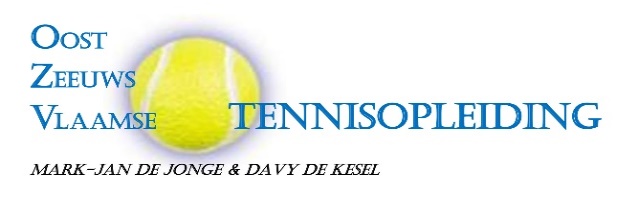 Winterseizoen 2019/2020
OZV Tennisopleiding biedt u deze winter (Okt 2019-Mrt 2020) tennislessen aan op de All Weather buiten banen van TC Hontenisse.*Voor het volgen van outdoor lessen dient u wel lid te zijn van Tc Hontenisse.Algemene voorwaarden OZV Tennisopleiding wintertraining 2019-20191.        De inschrijving is open tot en met 22 september 2019. Aansluitend zal de indeling door OZV Tennisopleiding gemaakt worden. Een week voor aanvang van de tennislessen brengen we u op de hoogte van het lesprogramma en tijd/ dagschema.2.        OZV Tennisopleiding behoud zicht het recht voor om bij te weinig aanmeldingen voor een bepaalde dag/trainingstijd een alternatief aan te bieden.3.        Het lesgeld voor groepen is gebaseerd op een groep van 4 personen,60 minuten les.Is het aantal personen in een groep kleiner of groter dan 4 personen dan wordt de lestijd respectievelijk korter of langer. Het is ook mogelijk om in overleg het lesgeld aan te passen.4.        De trainer heeft de mogelijkheid om de trainingen te verdelen over het winterseizoen.5.        Bij verhindering van de trainer wordt deze ingehaald of bestaat de mogelijkheid dat een vervangende trainer de trainingen overneemt.6.        Indien outdoor lessen wegen weeromstandigheden niet door gaan wordt u zo spoedig mogelijk telefonisch op de hoogte gebracht, de les die niet is doorgegaan wordt op het eind van de wintercursus als volgt ingehaald: 1e regen les wordt niet ingehaald, de 2e regen les wordt ingehaald, 3e les wordt niet ingehaald enz. Van de 15 lessen worden er minimaal 12 lessen gegeven.7.        Eenieder dient zich bij verzuim van een training officieel af te melden.8.        Indien u zelf verhinderd bent, ongeacht de reden, heeft u geen recht deze training ingehaald te krijgen.9.        In geval van blessure, langdurige ziekte, etc . Kan alleen tot teruggave van het trainingsgeld worden overgegaan als de vrijgekomen trainingsplaats in overleg met OZV Tennisopleiding wordt ingenomen.10.     De trainers van OZV Tennisopleiding zijn niet verantwoordelijk voor persoonlijke ongevallen en eventuele daaruit voortvloeiende schade, noch voor diefstal of beschadiging van goederen van de cursisten.11.     Door het inschrijven gaat u akkoord met de “ algemene voorwaarden OZV Tennisopleiding wintertraining 2019-2020.12.     Mocht u om welke reden dan ook suggesties, op- of aanmerkingen hebben dan kunt u deze aangeven aan info@ozvtennisopleiding.nl.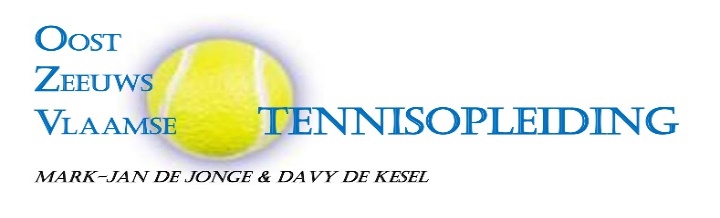  INSCHRIJFFORMULIER WINTERTRAINING 2019/2020        Naam:.................................................................................................... M /V  Geboortedatum:......................  Adres:...................................................................................................   Postcode:…………..... Woonplaats:.................................... E-mail adres:............................................................................................................ Telefoonnr:……………………………Gsm nr:………………………………………………………………………Speelsterkte/kleur…………………..Geeft zich op voor: Tijden van verhindering aankruisenDe reeds gearceerde vakjes zijn dus niet voor onze tennisopleiding beschikbaar*Wij verzoeken u om zoveel mogelijk dagen/tijden beschikbaar te laten!!Tijd/dagschema outdoor (TC Hontenisse)Opmerking:                                                                                                                                                                                                                                                           Dit inschrijfformulier voor 23 september inleveren en/of opsturen naar:Mark- Jan de JongeVascodagamastraat 8, 4562 AS, HULST  Email:markjan@ozvtennisopleiding.nl                                                                                                 Voor informatie tel : 06-18087106   Website; www.ozvtennisopleiding.nlLesonderdeel:Outdoor ( TC Hontenisse )Lesonderdeel:Outdoor ( TC Hontenisse )Lesonderdeel:Outdoor ( TC Hontenisse )Lesonderdeel:Outdoor ( TC Hontenisse )AGroepstraining 4 personen15 weken60 min150,-BGroepstraining 2 personen15 weken60 min285,-CPrivétraining1 persoon 15 weken30 min285,- LesonderdeelABC9 u10 u11 u12 u13 u14 u15 u16 u17 u18 u19 u20 u21 uMaandag ////// /// ///  /// /// /// /// /// /// /// ////// Dinsdag ////// /// ///  /// /// /// /// /// /// ////// /// Woensdag/// /// //////Donderdag ////// /// ///  /// //////  /// /// /// /// /// ///Vrijdag ////// /// ///  /// /// /// /// /// /// /// /// ///